Номер в геральдическом реестре Ульяновской областиДата внесения в геральдический реестр Ульяновской областиНазвание официального символаРегистрационный номер в Государственном геральдическом регистре Российской Федерации и дата внесенияЦветное графическое изображение (рисунок) официального символа (в действующей редакции)Геральдическое описание официального символа (текст) с указанием автора/авторов (в действующей редакции)Решение об утверждении (об изменении) официального символаМесто хранения официального символа1234567810814.06.2016Флаг 
Базарно-сызганского района№ 8884 от 10.12.2013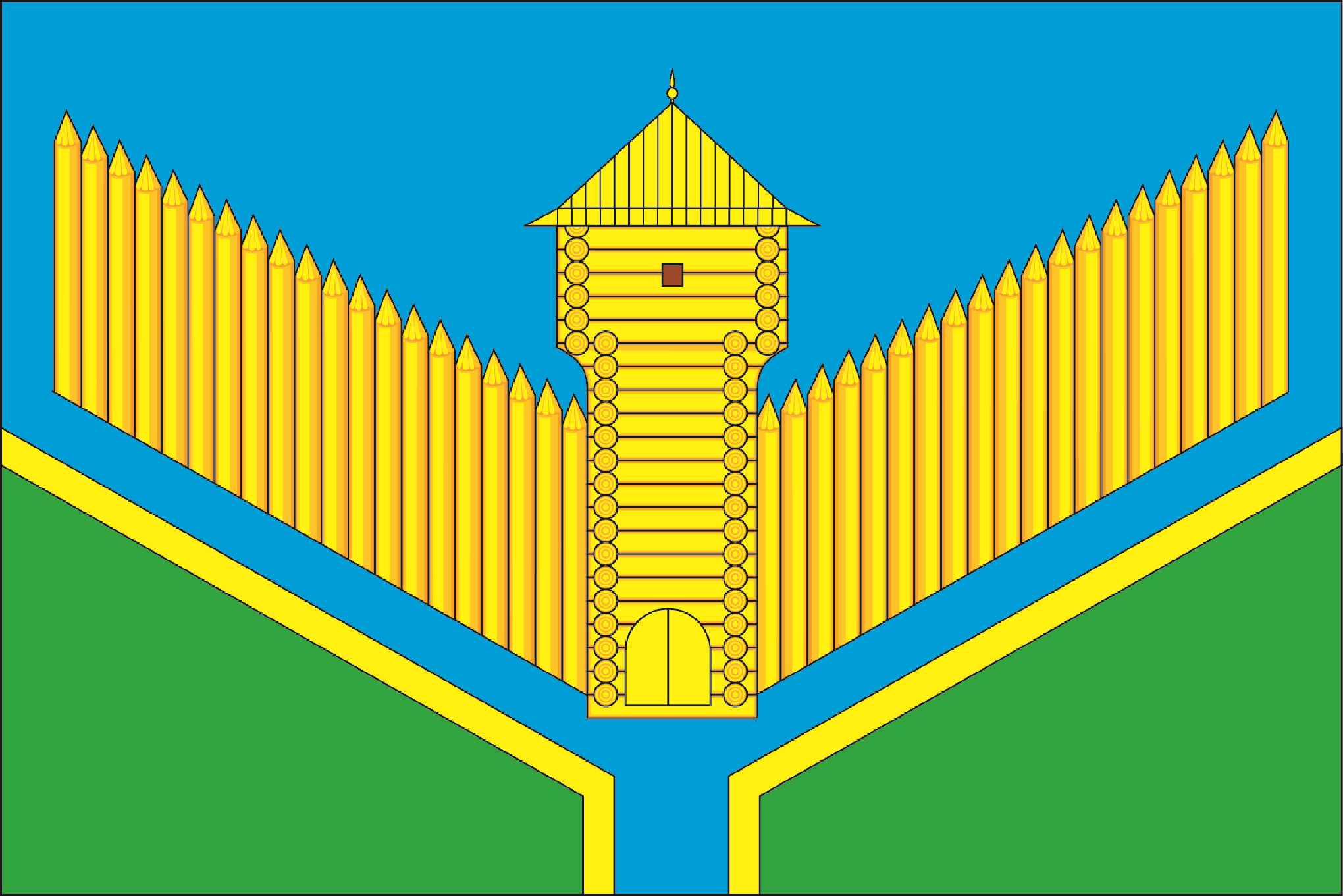    Прямоугольное двухстороннее синее полотнище 
с отношением ширины к длине 2:3, воспроизводящее фигуры герба Базарносызганского района в зелёном 
и жёлтом цвете.    Сергей Гурьянов (р.п. Базарный Сызган), Константин Мочёнов, исполнительный директор правления общероссийской общественной организации «Союз геральдистов России» (г. Химки), Ольга Салова, художник общества с ограниченной ответственностью «Регион-Сервис» (г. Москва).Решение Совета депутатов муниципального образования «Базарно-сызганский район» 
от 15.11.2013 
№ 23Зал заседаний администрации  муниципального образования«Базарно-сызганский район»